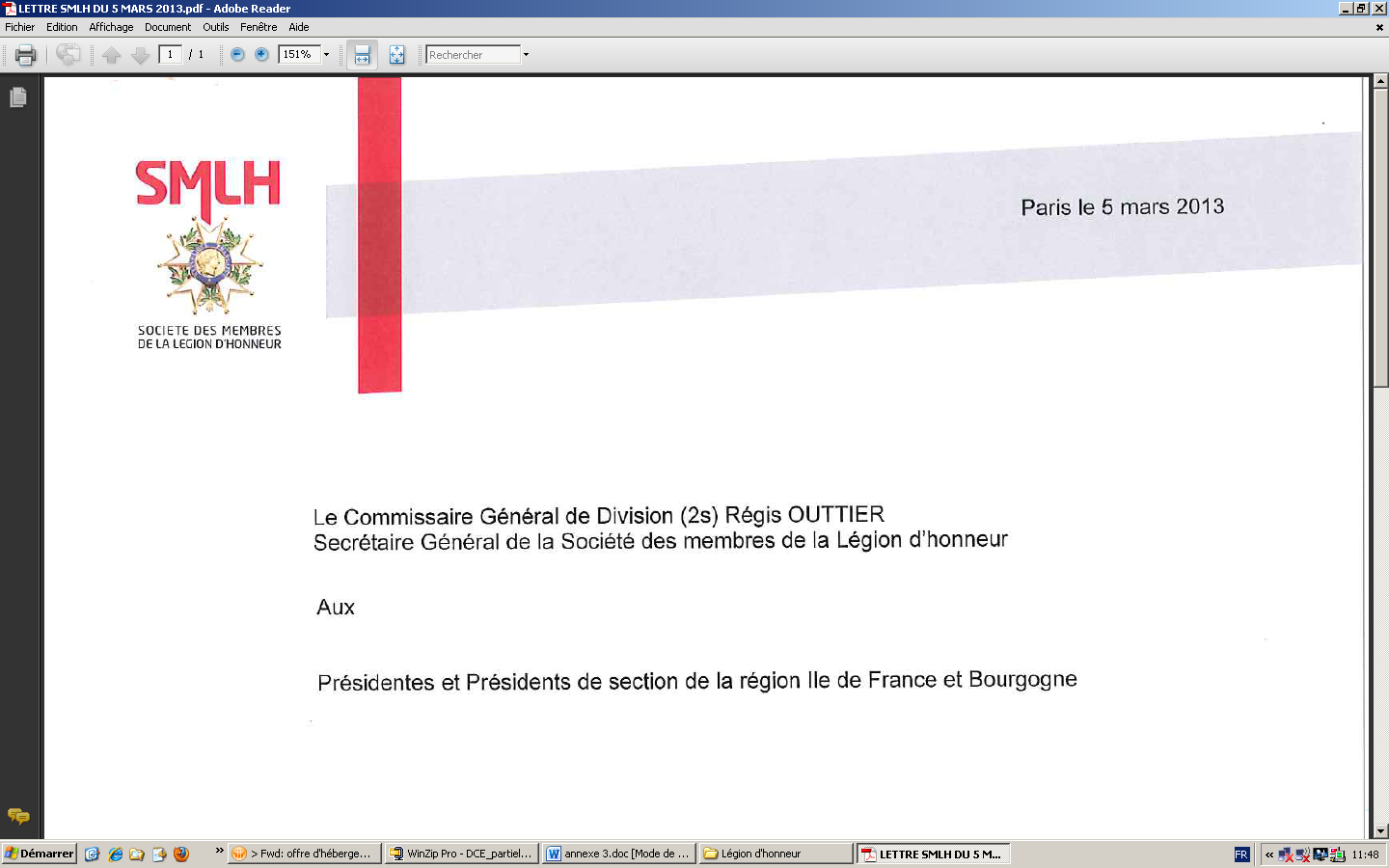 Général (2s) Bertrand Pflimlin39, rue de Rome  75008 PARIS Tél: 06 72 82 02 92bertrand.pflimlin@orange.fr                       Paris, le 6 avril 2024Section du 8e Arrdt de ParisChers amis de la SMLH de Paris VIII, comme chaque année, la section de la SMLH du 8 ème arrondissement de Paris organise sa traditionnelle sortie fluviale  afin de resserrer les liens entre les membres, au cours d’une journée amicale.Pour notre sortie  2024 , nous vous proposons une journée « grande boucle de Paris »LUNDI 13 Mai 2024Programme de la journée :8h 45 : rendez-vous au port de Solférino, en contrebas du 23 Quai Anatole France ( entre le Musée d’Orsay et l’Assemblée Nationale)Départ de la navigation vers l’Est de Paris jusqu’au port de l’Arsenal, puis nous emprunterons le canal Saint Martin, bordés de marronniers, avec ses passerelles romantiques. Nous passerons les écluses et les ponts tournants avant d’atteindre le parc de la Villette. Nous nous engagerons ensuite sur le canal Saint Denis puis nous rejoindrons la Seine au niveau d’Asnières , Levallois, Courbevoie , les îles de Puteaux, Boulogne avant de revenir à Paris au port de Solférino.Un apéritif et un déjeuner buffet seront servis pendant notre navigation. 18h 00 : retour au port de Solférino / Musée d’Orsay.Merci de bien vouloir adresser le coupon réponse avec votre chèque pour le samedi 4 Mai au plus tard àMarie-Françoise GOUYET 23 rue Pasquier 75008 ParisEn espérant votre présence pour cette traditionnelle croisière de notre section, je vous prie de croire à mes sentiment dévoués.…..                                                                                                           Général (2s) Bertrand PFLIMLINCOUPON-REPONSE------------------------------------------------------------------------------------------------------- -----M., Mme………………………………………………………………………………………………………Tél ……………………………………………Adresse ……………………………………………………...mail ……………………………………………………………………………………………………………-participera (ont) à la croisière  de la section Paris VIII de la SMLH le lundi 13 Mai 2024Ci-joint le règlement par chèque de 75 euros par personne à l’ordre de la SMLH Paris VIIISoit : ………………euros.